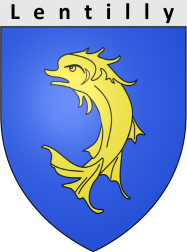 La commune de Lentilly, ville de 7000 habitants de l’ouest lyonnais, recrute un/ une :Policier MunicipalCadre d’emploi : Agent de Police MunicipalTemps Plein MISSIONS :Sous l'autorité de Madame le Maire et du Directeur Général des Services, vous assurerez, en binôme avec l’agent déjà en fonction, les missions suivantes:Assurer des patrouilles et ilotage sur l’ensemble du territoire communal ;Veiller au respect des règles de circulation et de stationnement,Constater par procès-verbaux les contraventions pour lesquelles le policier municipal est compétent, en matière de polices administratives spéciales (urbanisme, débits de boissons, chiens dangereux, marché forain,…) ;Veiller et prévenir les troubles à l'ordre public, à la tranquillité, à la sécurité et à la salubrité publiqueAssurer une relation de proximité avec la populationInformer les administrés de la réglementation en vigueurSurveiller la sécurité aux abords des écolesVeiller au bon déroulement des manifestations publiques et des cérémoniesRédaction et transmission d'écrits professionnels (arrêtés municipaux, rapports d'information...)Assurer une relation constante entre la collectivité et les services de sécurité (gendarmerie…)PROFIL :Expérience de 2 ans minimumConnaissance des pouvoirs de Police du Maire et de la réglementation en vigueurConnaissance des principes des droits fondamentaux des personnesSens de la communication avec le public Discrétion professionnelle et devoir de réserveEsprit d'ouverture, d'initiative et dynamismeCapacité à gérer les conflitsSens aigu du service public et des responsabilitésDiplomate, rigoureux, autonomeBonne condition physique recommandéeMaitrise de l'outil informatiquePermis B exigéAUTRES PARTICULARITES :Rémunération statutaire + Indemnité spéciale de fonctions des agents de police + prime annuelle + tickets restaurantsCommune adhérente au CNASLettre de motivation et Curriculum Vitae à transmettre au plus tôt à :Madame le Maire – 15 Rue de la mairie – 69210 LENTILLY